Business Statistics and Analytics in Practice, 9e (Bowerman)Chapter 1   An Introduction to Business Statistics and Analytics1) A population is a set that includes all elements about which we wish to draw a conclusion.Answer:  TRUEDifficulty: 1 EasyTopic:  Populations, Samples, and Traditional StatisticsLearning Objective:  01-07 Describe the difference between a population and a sample.Bloom's:  RememberAACSB:  Reflective ThinkingAccessibility:  Keyboard Navigation2) If we examine some of the population measurements, we are conducting a census of the population.Answer:  FALSEExplanation:  A census is defined as examining all of the population measurements.Difficulty: 2 MediumTopic:  Populations, Samples, and Traditional StatisticsLearning Objective:  01-07 Describe the difference between a population and a sample.Bloom's:  UnderstandAACSB:  Reflective ThinkingAccessibility:  Keyboard Navigation3) A random sample is selected so that every element in the population has the same chance of being included in the sample.Answer:  TRUEDifficulty: 1 EasyTopic:  Random Sampling and Three Case Studies That Illustrate Statistical InferenceLearning Objective:  01-09 Explain the concept of random sampling and select a random sample.Bloom's:  RememberAACSB:  Reflective ThinkingAccessibility:  Keyboard Navigation4) An example of a quantitative variable is the manufacturer of a car.Answer:  FALSEExplanation:  This is an example of a qualitative or categorical variable.Difficulty: 1 EasyTopic:  DataLearning Objective:  01-02 Describe the difference between a quantitative variable and a qualitative variable.Bloom's:  UnderstandAACSB:  Reflective ThinkingAccessibility:  Keyboard Navigation5) An example of a qualitative variable is the mileage of a car.Answer:  FALSEExplanation:  This is an example of a quantitative variable.Difficulty: 1 EasyTopic:  DataLearning Objective:  01-02 Describe the difference between a quantitative variable and a qualitative variable.Bloom's:  UnderstandAACSB:  Reflective ThinkingAccessibility:  Keyboard Navigation6) Statistical inference is the science of using a sample of measurements to make generalizations about the important aspects of a population of measurements.Answer:  TRUEDifficulty: 2 MediumTopic:  Populations, Samples, and Traditional StatisticsLearning Objective:  01-08 Distinguish between descriptive statistics and statistical inference.Bloom's:  RememberAACSB:  Reflective ThinkingAccessibility:  Keyboard Navigation7) Time series data are data collected at the same time period.Answer:  FALSEExplanation:  Time series data are collected over different time periods.Difficulty: 1 EasyTopic:  DataLearning Objective:  01-03 Describe the difference between cross-sectional data and time series data.Bloom's:  RememberAACSB:  Reflective ThinkingAccessibility:  Keyboard Navigation8) Cross-sectional data are data collected at the same or approximately the same point in time.Answer:  TRUEDifficulty: 1 EasyTopic:  DataLearning Objective:  01-03 Describe the difference between cross-sectional data and time series data.Bloom's:  RememberAACSB:  Reflective ThinkingAccessibility:  Keyboard Navigation9) Daily high temperature in a local community collected over a 30-day time period is an example of cross-sectional data.Answer:  FALSEExplanation:  Cross-sectional data are collected at the same point in time. This is an example of time series data.Difficulty: 1 EasyTopic:  DataLearning Objective:  01-03 Describe the difference between cross-sectional data and time series data.Bloom's:  UnderstandAACSB:  Reflective ThinkingAccessibility:  Keyboard Navigation10) The number of sick days taken by employees in 2008 for the top 10 technology companies is an example of time series data.Answer:  FALSEExplanation:  This is an example of cross-sectional data. Time series data are collected at different time periods.Difficulty: 1 EasyTopic:  DataLearning Objective:  01-03 Describe the difference between cross-sectional data and time series data.Bloom's:  UnderstandAACSB:  Reflective ThinkingAccessibility:  Keyboard Navigation11) The number of sick days per month taken by employees for the last 10 years at Apex Co. is an example of time series data.Answer:  TRUEDifficulty: 2 MediumTopic:  DataLearning Objective:  01-03 Describe the difference between cross-sectional data and time series data.Bloom's:  UnderstandAACSB:  Reflective ThinkingAccessibility:  Keyboard Navigation12) A quantitative variable can also be referred to as a categorical variable.Answer:  FALSEExplanation:  Qualitative variables are also known as categorical variables.Difficulty: 1 EasyTopic:  DataLearning Objective:  01-02 Describe the difference between a quantitative variable and a qualitative variable.Bloom's:  UnderstandAACSB:  Reflective ThinkingAccessibility:  Keyboard Navigation13) In a data set of information on college business students, an example of an element is their cumulative GPA.Answer:  FALSEExplanation:  The college business students are the elements of the data set. The cumulative GPA is an example of a variable, which is a characteristic of an element (i.e., a college business student) in the data set.Difficulty: 2 MediumTopic:  DataLearning Objective:  01-01 Define a variable.Bloom's:  UnderstandAACSB:  Reflective ThinkingAccessibility:  Keyboard Navigation14) In an observational study, the variable of interest is called a response variable.Answer:  TRUEDifficulty: 1 EasyTopic:  Data Sources, Data Warehousing, and Big DataLearning Objective:  01-05 Identify the different types of data sources: existing data sources, experimental studies, and observational studies.Bloom's:  RememberAACSB:  Reflective ThinkingAccessibility:  Keyboard Navigation15) In an experimental study, the aim is to manipulate or set the value of the response variable.Answer:  FALSEExplanation:  In experimental studies, the aim is to manipulate the factor(s), which may be related to the response variable.Difficulty: 2 MediumTopic:  Data Sources, Data Warehousing, and Big DataLearning Objective:  01-05 Identify the different types of data sources: existing data sources, experimental studies, and observational studies.Bloom's:  UnderstandAACSB:  Reflective ThinkingAccessibility:  Keyboard Navigation16) The science of describing the important aspects of a set of measures is called statistical inference.Answer:  FALSEExplanation:  This is the definition of descriptive statistics. Statistical inference is the science of using a sample of measurements to make generalizations about the population of measurements.Difficulty: 2 MediumTopic:  Populations, Samples, and Traditional StatisticsLearning Objective:  01-08 Distinguish between descriptive statistics and statistical inference.Bloom's:  UnderstandAACSB:  Reflective ThinkingAccessibility:  Keyboard Navigation17) It is possible to use a random sample from a population to make statistical inferences about the entire population.Answer:  TRUEDifficulty: 1 EasyTopic:  Populations, Samples, and Traditional StatisticsLearning Objective:  01-08 Distinguish between descriptive statistics and statistical inference.Bloom's:  UnderstandAACSB:  Reflective ThinkingAccessibility:  Keyboard Navigation18) Processes produce outputs over time.Answer:  TRUEDifficulty: 1 EasyTopic:  Random Sampling and Three Case Studies That Illustrate Statistical InferenceLearning Objective:  01-09 Explain the concept of random sampling and select a random sample.Bloom's:  RememberAACSB:  Reflective ThinkingAccessibility:  Keyboard Navigation19) Selecting many different samples and running many different tests can eventually produce a result that makes a desired conclusion be true.Answer:  FALSEExplanation:  Using different samples and tests to produce a desired conclusion does not make the conclusion true.Difficulty: 2 MediumTopic:  Random Sampling and Three Case Studies That Illustrate Statistical InferenceLearning Objective:  01-09 Explain the concept of random sampling and select a random sample.Bloom's:  UnderstandAACSB:  Analytical ThinkingAccessibility:  Keyboard Navigation20) Using a nonrandom sample procedure in order to support a desired conclusion is an example of an unethical statistical procedure.Answer:  TRUEDifficulty: 2 MediumTopic:  Random Sampling and Three Case Studies That Illustrate Statistical InferenceLearning Objective:  01-09 Explain the concept of random sampling and select a random sample.Bloom's:  UnderstandAACSB:  Analytical ThinkingAccessibility:  Keyboard Navigation21) An individual collecting data directly through planned experimentation is obtaining primary data.Answer:  TRUEDifficulty: 1 EasyTopic:  Data Sources, Data Warehousing, and Big DataLearning Objective:  01-05 Identify the different types of data sources: existing data sources, experimental studies, and observational studies.Bloom's:  UnderstandAACSB:  Reflective ThinkingAccessibility:  Keyboard Navigation22) Secondary data are data taken from an existing source.Answer:  TRUEDifficulty: 1 EasyTopic:  Data Sources, Data Warehousing, and Big DataLearning Objective:  01-05 Identify the different types of data sources: existing data sources, experimental studies, and observational studies.Bloom's:  RememberAACSB:  Reflective ThinkingAccessibility:  Keyboard Navigation23) Data warehousing is defined as a process of centralized data management and retrieval.Answer:  TRUEDifficulty: 1 EasyTopic:  Data Sources, Data Warehousing, and Big DataLearning Objective:  01-06 Explain the basic ideas of data warehousing and big data.Bloom's:  RememberAACSB:  Reflective ThinkingAccessibility:  Keyboard Navigation24) The term big data refers to the use of survey data by big business.Answer:  FALSEExplanation:  Big data is a term that arose from the huge capacity of data warehouses that contain massive amounts of data.Difficulty: 1 EasyTopic:  Data Sources, Data Warehousing, and Big DataLearning Objective:  01-06 Explain the basic ideas of data warehousing and big data.Bloom's:  RememberAACSB:  Reflective ThinkingAccessibility:  Keyboard Navigation25) In order to select a stratified random sample, we divide the population into overlapping groups of similar elements.Answer:  FALSEExplanation:  A stratified random sample is created by dividing the population into non-overlapping groups.Difficulty: 2 MediumTopic:  Stratified Random, Cluster, and Systematic SamplingLearning Objective:  01-12 Describe the basic ideas of stratified random, cluster, and systematic sampling.Bloom's:  RememberAACSB:  Reflective ThinkingAccessibility:  Keyboard Navigation26) If we sample without replacement, we do not place the unit chosen on a particular selection back into the population.Answer:  TRUEDifficulty: 2 MediumTopic:  Random Sampling and Three Case Studies That Illustrate Statistical InferenceLearning Objective:  01-09 Explain the concept of random sampling and select a random sample.Bloom's:  RememberAACSB:  Reflective ThinkingAccessibility:  Keyboard Navigation27) By taking a systematic sample in which we select every 100th shopper arriving at a specific store, we are approximating a random sample of shoppers.Answer:  TRUEDifficulty: 2 MediumTopic:  Stratified Random, Cluster, and Systematic SamplingLearning Objective:  01-12 Describe the basic ideas of stratified random, cluster, and systematic sampling.Bloom's:  UnderstandAACSB:  Reflective ThinkingAccessibility:  Keyboard Navigation28) A common practice in selecting a sample from a large geographic area is multistage cluster sampling.Answer:  TRUEDifficulty: 2 MediumTopic:  Stratified Random, Cluster, and Systematic SamplingLearning Objective:  01-12 Describe the basic ideas of stratified random, cluster, and systematic sampling.Bloom's:  RememberAACSB:  Reflective ThinkingAccessibility:  Keyboard Navigation29) Stratification can at times be combined with multistage cluster sampling to develop an appropriate sample.Answer:  TRUEDifficulty: 2 MediumTopic:  Stratified Random, Cluster, and Systematic SamplingLearning Objective:  01-12 Describe the basic ideas of stratified random, cluster, and systematic sampling.Bloom's:  RememberAACSB:  Reflective ThinkingAccessibility:  Keyboard Navigation30) In systematic sampling, the first element is randomly selected from the first (N/n) elements.Answer:  TRUEDifficulty: 3 HardTopic:  Stratified Random, Cluster, and Systematic SamplingLearning Objective:  01-12 Describe the basic ideas of stratified random, cluster, and systematic sampling.Bloom's:  RememberAACSB:  Reflective ThinkingAccessibility:  Keyboard Navigation31) A sampling error can occur because of incomplete information.Answer:  TRUEDifficulty: 2 MediumTopic:  More about Surveys and Errors in Survey SamplingLearning Objective:  01-13 Describe basic types of survey questions, survey procedures, and sources of error.Bloom's:  RememberAACSB:  Reflective ThinkingAccessibility:  Keyboard Navigation32) The target population is the result of sampling from the original population that is of interest to the researcher.Answer:  FALSEExplanation:  Target population is the entire population of interest.Difficulty: 2 MediumTopic:  More about Surveys and Errors in Survey SamplingLearning Objective:  01-13 Describe basic types of survey questions, survey procedures, and sources of error.Bloom's:  UnderstandAACSB:  Reflective ThinkingAccessibility:  Keyboard Navigation33) Errors of non-observation occur when data values are recorded incorrectly.Answer:  FALSEExplanation:  Errors of non-observation relate to population elements that are not observed.Difficulty: 2 MediumTopic:  More about Surveys and Errors in Survey SamplingLearning Objective:  01-13 Describe basic types of survey questions, survey procedures, and sources of error.Bloom's:  RememberAACSB:  Reflective ThinkingAccessibility:  Keyboard Navigation34) A recording error is an error of observation.Answer:  TRUEDifficulty: 2 MediumTopic:  More about Surveys and Errors in Survey SamplingLearning Objective:  01-13 Describe basic types of survey questions, survey procedures, and sources of error.Bloom's:  RememberAACSB:  Reflective ThinkingAccessibility:  Keyboard Navigation35) A low response rate has no effect on the validity of a survey's findings.Answer:  FALSEExplanation:  Low response rates do affect the validity of a survey's results.Difficulty: 2 MediumTopic:  More about Surveys and Errors in Survey SamplingLearning Objective:  01-13 Describe basic types of survey questions, survey procedures, and sources of error.Bloom's:  UnderstandAACSB:  Reflective ThinkingAccessibility:  Keyboard Navigation36) Sampling error occurs because a characteristic of a random sample may not exactly equal the population characteristic that we are attempting to estimate.Answer:  TRUEDifficulty: 2 MediumTopic:  More about Surveys and Errors in Survey SamplingLearning Objective:  01-13 Describe basic types of survey questions, survey procedures, and sources of error.Bloom's:  RememberAACSB:  Reflective ThinkingAccessibility:  Keyboard Navigation37) Convenience sampling is a type of probability sampling in which we select elements to sample because we believe they have the highest probability of responding.Answer:  FALSEExplanation:  Convenience sampling is not probability sampling. Convenience sampling is a type of sampling in which we select elements because they are easy or convenient to sample.Difficulty: 2 MediumTopic:  Random Sampling and Three Case Studies That Illustrate Statistical InferenceLearning Objective:  01-09 Explain the concept of random sampling and select a random sample.Bloom's:  UnderstandAACSB:  Reflective ThinkingAccessibility:  Keyboard Navigation38) Judgment sampling is an example of convenience sampling.Answer:  FALSEExplanation:  Judgment sampling has an extremely knowledgeable individual select the sample. Voluntary sampling occurs when participants self-select, which is a form of convenience sampling, where elements are selected because they are easy or convenient to sample.Difficulty: 2 MediumTopic:  Random Sampling and Three Case Studies That Illustrate Statistical InferenceLearning Objective:  01-09 Explain the concept of random sampling and select a random sample.Bloom's:  UnderstandAACSB:  Reflective ThinkingAccessibility:  Keyboard Navigation39) Judgment sampling occurs when a person who is extremely knowledgeable about the population under consideration selects the population elements that they feel are most representative of the population.Answer:  TRUEDifficulty: 1 EasyTopic:  Random Sampling and Three Case Studies That Illustrate Statistical InferenceLearning Objective:  01-09 Explain the concept of random sampling and select a random sample.Bloom's:  RememberAACSB:  Reflective ThinkingAccessibility:  Keyboard Navigation40) Business analytics is a new field that does not use traditional statistics to analyze big data.Answer:  FALSEExplanation:  Business analytics is an extension of traditional statistics.Difficulty: 2 MediumTopic:  Business Analytics and Data MiningLearning Objective:  01-10 Explain some of the uses of business analytics and data mining.Bloom's:  UnderstandAACSB:  Reflective ThinkingAccessibility:  Keyboard Navigation41) Prescriptive analytics involve methods used to find anomalies, patterns, and associations in data sets with the purpose of predicting future outcomes.Answer:  FALSEExplanation:  This is the definition of predictive analytics. Prescriptive analytics uses results from predictive analytics to recommend courses of action within the business.Difficulty: 2 MediumTopic:  Business Analytics and Data MiningLearning Objective:  01-10 Explain some of the uses of business analytics and data mining.Bloom's:  RememberAACSB:  Reflective ThinkingAccessibility:  Keyboard Navigation42) A population that consists of all the customers who will use the drive-thru of the local fast food restaurant is called a(n) ________.A) infinite populationB) random sample populationC) statistical populationD) finite populationAnswer:  DExplanation:  It is a finite population because only a finite number of customers will use the drive-thru. An infinite population would be defined as the theoretical potential number of customers.Difficulty: 2 MediumTopic:  Random Sampling and Three Case Studies That Illustrate Statistical InferenceLearning Objective:  01-09 Explain the concept of random sampling and select a random sample.Bloom's:  UnderstandAACSB:  Reflective ThinkingAccessibility:  Keyboard Navigation43) In ________ we select elements because they are easy to sample.A) random samplingB) convenience samplingC) judgment samplingD) probability samplingAnswer:  BExplanation:  Random sampling, judgment sampling, and probability sampling are methods of sampling in which the selected elements may not be convenient to sample.Difficulty: 1 EasyTopic:  Random Sampling and Three Case Studies That Illustrate Statistical InferenceLearning Objective:  01-09 Explain the concept of random sampling and select a random sample.Bloom's:  RememberAACSB:  Reflective ThinkingAccessibility:  Keyboard Navigation44) ________ sampling is where we know the chance that each element will be included in the sample, which allows us to make statistical inferences about the sample population.A) ConvenienceB) VoluntaryC) ProbabilityD) JudgmentAnswer:  CExplanation:  Convenience, voluntary, and judgment sampling should not be used to make valid statistical inferences about a population.Difficulty: 2 MediumTopic:  Random Sampling and Three Case Studies That Illustrate Statistical InferenceLearning Objective:  01-09 Explain the concept of random sampling and select a random sample.Bloom's:  RememberAACSB:  Reflective ThinkingAccessibility:  Keyboard Navigation45) Which of the following is not a method of numerical descriptive analytics?A) factor analysisB) cluster analysisC) bullet graphsD) association learningAnswer:  CExplanation:  Bullet graphs are a method of graphical descriptive analytics.Difficulty: 2 MediumTopic:  Business Analytics and Data MiningLearning Objective:  01-10 Explain some of the uses of business analytics and data mining.Bloom's:  UnderstandAACSB:  Reflective ThinkingAccessibility:  Keyboard Navigation46) ________ uses traditional or newer graphics to present visual summaries of business information.A) Nonparametric predictive analyticsB) Parametric predictive analyticsC) Prescriptive analyticsD) Graphical descriptive analyticsAnswer:  DExplanation:  Predictive analytics (whether parametric or nonparametric) are methods used to predict values of a response variable on the basis of one or more predictor variables. Prescriptive analytics are techniques that combine external and internal constraints with results from descriptive or predictive analytics to recommend an optimal course of action.Difficulty: 1 EasyTopic:  Business Analytics and Data MiningLearning Objective:  01-10 Explain some of the uses of business analytics and data mining.Bloom's:  RememberAACSB:  Reflective ThinkingAccessibility:  Keyboard Navigation47) Which of the following is not a supervised learning technique in predictive analytics?A) linear regressionB) factor analysisC) decision treesD) neural networksAnswer:  BExplanation:  Factor analysis is an unsupervised learning technique because there is no specific response variable involved, which is a requirement for a supervised learning technique.Difficulty: 2 MediumTopic:  Business Analytics and Data MiningLearning Objective:  01-10 Explain some of the uses of business analytics and data mining.Bloom's:  UnderstandAACSB:  Reflective ThinkingAccessibility:  Keyboard Navigation48) Transactional data are now used by businesses as part ofA) survey analysis.B) big data.C) descriptive statistics.D) experimental studies.Answer:  BExplanation:  By definition, big data are collected by business for effective decision making.Difficulty: 2 MediumTopic:  Data Sources, Data Warehousing, and Big DataLearning Objective:  01-06 Explain the basic ideas of data warehousing and big data.Bloom's:  UnderstandAACSB:  Reflective ThinkingAccessibility:  Keyboard Navigation49) ________ consists of a set of concepts and techniques that are used to describe populations and samples and to make statistical inferences about populations by using samples.A) Traditional statisticsB) Random samplingC) Data miningD) Time series analysisAnswer:  AExplanation:  Definition of traditional statistics.Difficulty: 1 EasyTopic:  Populations, Samples, and Traditional StatisticsLearning Objective:  01-08 Distinguish between descriptive statistics and statistical inference.Bloom's:  RememberAACSB:  Reflective ThinkingAccessibility:  Keyboard Navigation50) When we are choosing a random sample and we do not place chosen units back into the population, we areA) sampling with replacement.B) sampling without replacement.C) using a systematic sample.D) using a voluntary response sample.Answer:  BExplanation:  Sampling with replacement occurs when a selected element is replaced before another sample is taken; systematic and voluntary response samples are not random.Difficulty: 2 MediumTopic:  Random Sampling and Three Case Studies That Illustrate Statistical InferenceLearning Objective:  01-09 Explain the concept of random sampling and select a random sample.Bloom's:  RememberAACSB:  Reflective ThinkingAccessibility:  Keyboard Navigation51) Which of the following is a type of question used in survey research?A) dichotomousB) open-endedC) multiple-choiceD) All of the other answers are correct.Answer:  DExplanation:  All three of the listed question types can be used in survey design.Difficulty: 2 MediumTopic:  More about Surveys and Errors in Survey SamplingLearning Objective:  01-13 Describe basic types of survey questions, survey procedures, and sources of error.Bloom's:  RememberAACSB:  Reflective ThinkingAccessibility:  Keyboard Navigation52) Methods for obtaining a sample are calledA) sample surveys.B) probability sampling.C) random sampling.D) sampling designs.Answer:  DExplanation:  Sample surveys are the result of sampling designs. Random sampling, stratified random sampling, cluster sampling, and systematic sampling are sampling designs which are types of probability sampling.Difficulty: 2 MediumTopic:  Stratified Random, Cluster, and Systematic SamplingLearning Objective:  01-12 Describe the basic ideas of stratified random, cluster, and systematic sampling.Bloom's:  UnderstandAACSB:  Reflective ThinkingAccessibility:  Keyboard Navigation53) A ________ is a list of all the units in a population.A) sampleB) frameC) censusD) variableAnswer:  BExplanation:  A sample can be only a part of a population; a census is the examination of the population and variable is a characteristic of an element of the population.Difficulty: 2 MediumTopic:  Random Sampling and Three Case Studies That Illustrate Statistical InferenceLearning Objective:  01-09 Explain the concept of random sampling and select a random sample.Bloom's:  RememberAACSB:  Reflective ThinkingAccessibility:  Keyboard Navigation54) Nonoverlapping groups of similar elements in a population are calledA) clusters.B) frames.C) strata.D) stages.Answer:  CExplanation:  Strata are groups within a population sample which do not overlap.Difficulty: 3 HardTopic:  Stratified Random, Cluster, and Systematic SamplingLearning Objective:  01-12 Describe the basic ideas of stratified random, cluster, and systematic sampling.Bloom's:  RememberAACSB:  Reflective ThinkingAccessibility:  Keyboard Navigation55) A Yes or No question is ________.A) dichotomousB) evaluativeC) open-endedD) systematicAnswer:  AExplanation:  Dichotomous questions consist of only two possible responses.Difficulty: 2 MediumTopic:  More about Surveys and Errors in Survey SamplingLearning Objective:  01-13 Describe basic types of survey questions, survey procedures, and sources of error.Bloom's:  RememberAACSB:  Reflective ThinkingAccessibility:  Keyboard Navigation56) ________ occurs when some population elements are excluded from the process of selecting the sample.A) NonresponseB) Error of observationC) UndercoverageD) Sample frameAnswer:  CExplanation:  Exclusion of population elements in selection is not a result of nonresponse or error of observation because this occurs during the survey itself. Sampling error is a result of the survey process.Difficulty: 2 MediumTopic:  More about Surveys and Errors in Survey SamplingLearning Objective:  01-13 Describe basic types of survey questions, survey procedures, and sources of error.Bloom's:  RememberAACSB:  Reflective ThinkingAccessibility:  Keyboard Navigation57) ________ is the difference between a numerical descriptor of the population and the corresponding descriptor of the sample.A) Sampling errorB) Nonobservation errorC) Observation errorD) NonresponseAnswer:  AExplanation:  Nonresponse, nonobservation and observation error occur during the survey process. Sampling error is a result of the survey process.Difficulty: 2 MediumTopic:  More about Surveys and Errors in Survey SamplingLearning Objective:  01-13 Describe basic types of survey questions, survey procedures, and sources of error.Bloom's:  RememberAACSB:  Reflective ThinkingAccessibility:  Keyboard Navigation58) Data that are collected by an individual through personally planned experimentation or observation are ________.A) secondary dataB) quantitative dataC) primary dataD) variablesAnswer:  CExplanation:  By definition, primary data are collected while secondary data are from an existing source.Difficulty: 1 EasyTopic:  Data Sources, Data Warehousing, and Big DataLearning Objective:  01-05 Identify the different types of data sources: existing data sources, experimental studies, and observational studies.Bloom's:  UnderstandAACSB:  Reflective ThinkingAccessibility:  Keyboard Navigation59) A ratio variable has the following characteristic.A) qualitativeB) inherently defined zero valueC) categorical in natureD) predictableAnswer:  BExplanation:  By definition, ratio variables are quantitative and have an absolute zero value.Difficulty: 1 EasyTopic:  Ratio, Interval, Ordinal, and Nominative Scales of MeasurementLearning Objective:  01-11 Identify the ratio, interval, ordinal, and nominative scales of measurement.Bloom's:  UnderstandAACSB:  Reflective ThinkingAccessibility:  Keyboard Navigation60) Which of the following is a quantitative variable?A) the manufacturer of a cell phoneB) a person's genderC) mileage of a carD) whether a person is a college graduateE) whether a person has a charge accountAnswer:  CExplanation:  A quantitative variable is measurable and noncategorical.Difficulty: 1 EasyTopic:  DataLearning Objective:  01-02 Describe the difference between a quantitative variable and a qualitative variable.Bloom's:  RememberAACSB:  Reflective ThinkingAccessibility:  Keyboard Navigation61) Which of the following is a categorical variable?A) air temperatureB) bank account balanceC) daily sales in a storeD) whether a person has a traffic violationE) value of company stockAnswer:  DExplanation:  A categorical variable is qualitative, not measured.Difficulty: 2 MediumTopic:  DataLearning Objective:  01-02 Describe the difference between a quantitative variable and a qualitative variable.Bloom's:  UnderstandAACSB:  Reflective ThinkingAccessibility:  Keyboard Navigation62) Measurements from a population are calledA) elements.B) observations.C) variables.D) processes.Answer:  BExplanation:  By definition, elements are the members of the population and variables are characteristics of elements; a measurement (or observation) assigns a value to a variable for an element of the population. A process is a sequence of operations that takes inputs and turns them into outputs.Difficulty: 2 MediumTopic:  Populations, Samples, and Traditional StatisticsLearning Objective:  01-07 Describe the difference between a population and a sample.Bloom's:  UnderstandAACSB:  Reflective ThinkingAccessibility:  Keyboard Navigation63) The two types of quantitative variables areA) ordinal and ratio.B) interval and ordinal.C) nominative and ordinal.D) interval and ratio.E) nominative and interval.Answer:  DExplanation:  Nominative and ordinal are types of qualitative variables.Difficulty: 2 MediumTopic:  Ratio, Interval, Ordinal, and Nominative Scales of MeasurementLearning Objective:  01-11 Identify the ratio, interval, ordinal, and nominative scales of measurement.Bloom's:  UnderstandAACSB:  Reflective ThinkingAccessibility:  Keyboard Navigation64) Temperature (in degrees Fahrenheit) is an example of a(n) ________ variable.A) nominativeB) ordinalC) intervalD) ratioAnswer:  CExplanation:  Temperature is quantitative (excludes nominative and ordinal), and the ratio of two temperatures is not meaningful.Difficulty: 2 MediumTopic:  Ratio, Interval, Ordinal, and Nominative Scales of MeasurementLearning Objective:  01-11 Identify the ratio, interval, ordinal, and nominative scales of measurement.Bloom's:  UnderstandAACSB:  Reflective ThinkingAccessibility:  Keyboard Navigation65) Jersey numbers of soccer players is an example of a(n) ________ variable.A) nominativeB) ordinalC) intervalD) ratioAnswer:  AExplanation:  Interval and ratio are quantitative variables; jersey numbers have no logical order.Difficulty: 2 MediumTopic:  Ratio, Interval, Ordinal, and Nominative Scales of MeasurementLearning Objective:  01-11 Identify the ratio, interval, ordinal, and nominative scales of measurement.Bloom's:  UnderstandAACSB:  Reflective ThinkingAccessibility:  Keyboard Navigation66) The weight of a chemical compound used in an experiment that is obtained using a well-adjusted scale represents a(n) ________ level of measurement.A) nominativeB) ordinalC) intervalD) ratioAnswer:  DExplanation:  Nominative and ordinal are qualitative variables; weight creates logical ratios: 60 lb is twice as heavy as 30 lb.Difficulty: 2 MediumTopic:  Ratio, Interval, Ordinal, and Nominative Scales of MeasurementLearning Objective:  01-11 Identify the ratio, interval, ordinal, and nominative scales of measurement.Bloom's:  UnderstandAACSB:  Reflective ThinkingAccessibility:  Keyboard Navigation67) An identification of police officers by rank would represent a(n) ________ level of measurement.A) nominativeB) ordinalC) intervalD) ratioAnswer:  BExplanation:  Interval and ratio are quantitative variables, nominative is only a naming category, and police rank has order.Difficulty: 2 MediumTopic:  Ratio, Interval, Ordinal, and Nominative Scales of MeasurementLearning Objective:  01-11 Identify the ratio, interval, ordinal, and nominative scales of measurement.Bloom's:  UnderstandAACSB:  Reflective ThinkingAccessibility:  Keyboard Navigation68) ________ is a necessary component of a runs plot.A) Observation over timeB) Qualitative variableC) Random sampling of the dataD) Cross-sectional dataAnswer:  AExplanation:  A runs plot is a graphical display of time series data.Difficulty: 2 MediumTopic:  DataLearning Objective:  01-04 Construct and interpret a time series (runs) plot.Bloom's:  UnderstandAACSB:  Reflective ThinkingAccessibility:  Keyboard Navigation69) ________ is the science of using a sample to make generalizations about the important aspects of a population.A) Time series analysisB) Descriptive statisticsC) Random sampleD) Statistical inferenceAnswer:  DExplanation:  By definition, a time series is a study of data over time; descriptive statistics is the study of the measurements of population variables; a random sample is a data set.Difficulty: 1 EasyTopic:  Populations, Samples, and Traditional StatisticsLearning Objective:  01-08 Distinguish between descriptive statistics and statistical inference.Bloom's:  RememberAACSB:  Reflective ThinkingAccessibility:  Keyboard Navigation70) College entrance exam scores, such as SAT scores, are an example of a(n) ________ variable.A) ordinalB) ratioC) nominativeD) intervalAnswer:  DExplanation:  Nominative and ordinal are qualitative variables; college entrance exam scores have no meaningful ratio and no inherently defined zero value.Difficulty: 3 HardTopic:  Ratio, Interval, Ordinal, and Nominative Scales of MeasurementLearning Objective:  01-11 Identify the ratio, interval, ordinal, and nominative scales of measurement.Bloom's:  UnderstandAACSB:  Reflective ThinkingAccessibility:  Keyboard Navigation71) The number of miles a truck is driven before it is overhauled is an example of a(n) ________ variable.A) nominativeB) ordinalC) intervalD) ratioAnswer:  DExplanation:  Nominative and ordinal are qualitative variables; miles driven can have a meaningful ratio.Difficulty: 2 MediumTopic:  Ratio, Interval, Ordinal, and Nominative Scales of MeasurementLearning Objective:  01-11 Identify the ratio, interval, ordinal, and nominative scales of measurement.Bloom's:  UnderstandAACSB:  Reflective ThinkingAccessibility:  Keyboard Navigation72) A(n) ________ variable is a qualitative variable such that there is no meaningful ordering or ranking of the categories.A) ratioB) ordinalC) nominativeD) intervalAnswer:  CExplanation:  Ratio and interval are quantitative variables; ordinal implies order or rank.Difficulty: 1 EasyTopic:  Ratio, Interval, Ordinal, and Nominative Scales of MeasurementLearning Objective:  01-11 Identify the ratio, interval, ordinal, and nominative scales of measurement.Bloom's:  UnderstandAACSB:  Reflective ThinkingAccessibility:  Keyboard Navigation73) A person's telephone area code is an example of a(n) ________ variable.A) nominativeB) ordinalC) intervalD) ratioAnswer:  AExplanation:  This is a qualitative variable without order; therefore, a nominative variable.Difficulty: 2 MediumTopic:  Ratio, Interval, Ordinal, and Nominative Scales of MeasurementLearning Objective:  01-11 Identify the ratio, interval, ordinal, and nominative scales of measurement.Bloom's:  UnderstandAACSB:  Reflective ThinkingAccessibility:  Keyboard Navigation74) Any characteristic of a population unit is a(n)A) measurement.B) sample.C) observation.D) variable.Answer:  DExplanation:  Measurement and observation are methods attached to a variable; a sample is a subset of the units in a population.Difficulty: 2 MediumTopic:  DataLearning Objective:  01-01 Define a variable.Bloom's:  RememberAACSB:  Reflective ThinkingAccessibility:  Keyboard Navigation75) Examining all population measurements is called a ________.A) censusB) frameC) sampleD) variableAnswer:  AExplanation:  By definition, a census looks at the entire population.Difficulty: 2 MediumTopic:  Populations, Samples, and Traditional StatisticsLearning Objective:  01-07 Describe the difference between a population and a sample.Bloom's:  RememberAACSB:  Reflective ThinkingAccessibility:  Keyboard Navigation76) Any characteristic of an element is called a ________.A) setB) processC) variableD) censusAnswer:  CExplanation:  A process is a sequence of operations; a census looks at the entire population; set is related to population.Difficulty: 1 EasyTopic:  DataLearning Objective:  01-01 Define a variable.Bloom's:  RememberAACSB:  Reflective ThinkingAccessibility:  Keyboard Navigation77) The process of assigning a value of a variable to each element in a data set is called ________.A) samplingB) measurementC) experimental analysisD) observational analysisAnswer:  BExplanation:  By definition, sampling is taking a portion of the population to measure; experimental and observational analysis are methods of obtaining data.Difficulty: 2 MediumTopic:  DataLearning Objective:  01-01 Define a variable.Bloom's:  UnderstandAACSB:  Reflective ThinkingAccessibility:  Keyboard Navigation78) A ________ is a display of individual measurements versus time.A) runs plotB) statistical analysisC) random sampleD) measurementAnswer:  AExplanation:  A runs plot is a graphical display of data over time.Difficulty: 1 EasyTopic:  DataLearning Objective:  01-04 Construct and interpret a time series (runs) plot.Bloom's:  RememberAACSB:  Reflective ThinkingAccessibility:  Keyboard Navigation79) Statistical ________ refers to using a sample of measurements and making generalizations about the important aspects of a population.A) samplingB) processC) analysisD) inferenceAnswer:  DExplanation:  By definition, inference is taking a sample of data and its measurements and relating those measurements to the population as a whole.Difficulty: 2 MediumTopic:  Populations, Samples, and Traditional StatisticsLearning Objective:  01-08 Distinguish between descriptive statistics and statistical inference.Bloom's:  UnderstandAACSB:  Reflective ThinkingAccessibility:  Keyboard Navigation80) A ________ is a subset of the units in a population.A) censusB) processC) sampleD) variableAnswer:  CExplanation:  By definition, a census looks at an entire population; a variable is a characteristic of an element within the population; a process is a sequence of operations that produces elements of a population.Difficulty: 1 EasyTopic:  Populations, Samples, and Traditional StatisticsLearning Objective:  01-07 Describe the difference between a population and a sample.Bloom's:  RememberAACSB:  Reflective ThinkingAccessibility:  Keyboard Navigation81) A ________ variable takes on values that are numbers on the real number line.A) qualitativeB) quantitativeC) categoricalD) nominativeAnswer:  BExplanation:  Qualitative, categorical, and nominative variables are non-quantitative variables.Difficulty: 2 MediumTopic:  DataLearning Objective:  01-02 Describe the difference between a quantitative variable and a qualitative variable.Bloom's:  UnderstandAACSB:  Reflective ThinkingAccessibility:  Keyboard Navigation82) A sequence of operations that takes inputs and turns them into outputs is a ________.A) processB) statistical inferenceC) runs plotD) random samplingAnswer:  AExplanation:  By definition, a runs plot is a graphical display; random sampling is a method of selecting a portion of a population; statistical inference is the science of using a sample of measurements to infer about the entire population.Difficulty: 1 EasyTopic:  Random Sampling and Three Case Studies That Illustrate Statistical InferenceLearning Objective:  01-09 Explain the concept of random sampling and select a random sample.Bloom's:  RememberAACSB:  Reflective ThinkingAccessibility:  Keyboard Navigation83) A(n) ________ variable can have values that indicate into which of several categories of a population it belongs.A) qualitativeB) quantitativeC) ratioD) intervalAnswer:  AExplanation:  Quantitative, ratio, and interval all have similar definitions.Difficulty: 2 MediumTopic:  DataLearning Objective:  01-02 Describe the difference between a quantitative variable and a qualitative variable.Bloom's:  UnderstandAACSB:  Reflective ThinkingAccessibility:  Keyboard Navigation84) A set of all elements we wish to study is called a ________.A) sampleB) processC) censusD) populationAnswer:  DExplanation:  By definition, a census is the examination of all population measurements; a process is a sequence of operations; a sample is a subset of a population.Difficulty: 2 MediumTopic:  Populations, Samples, and Traditional StatisticsLearning Objective:  01-07 Describe the difference between a population and a sample.Bloom's:  UnderstandAACSB:  Reflective ThinkingAccessibility:  Keyboard Navigation85) ________ refers to describing the important aspects of a set of measurements.A) Cross-sectional analysisB) Runs plotC) Descriptive statisticsD) Time series analysisAnswer:  CExplanation:  A runs plot and time series analysis both look at data over time; cross-sectional analysis looks at data collected at the same point in time.Difficulty: 2 MediumTopic:  Populations, Samples, and Traditional StatisticsLearning Objective:  01-08 Distinguish between descriptive statistics and statistical inference.Bloom's:  UnderstandAACSB:  Reflective ThinkingAccessibility:  Keyboard Navigation86) The change in the daily price of a stock is what type of variable?A) qualitativeB) ordinalC) randomD) quantitativeAnswer:  DExplanation:  Qualitative and ordinal have similar definitions; random variables are all characteristics of a population element.Difficulty: 2 MediumTopic:  DataLearning Objective:  01-02 Describe the difference between a quantitative variable and a qualitative variable.Bloom's:  UnderstandAACSB:  Reflective ThinkingAccessibility:  Keyboard Navigation87) Data collected for a particular study are referred to as a data ________.A) variableB) measurementC) setD) elementAnswer:  CExplanation:  By definition, a variable is a characteristic of an element; a measurement assigns a value to a variable; an element is one unit of a population.Difficulty: 2 MediumTopic:  DataLearning Objective:  01-01 Define a variable.Bloom's:  UnderstandAACSB:  Reflective ThinkingAccessibility:  Keyboard Navigation88) A data set provides information about some group of individual ________.A) variablesB) elementsC) statisticsD) measurementsAnswer:  BExplanation:  By definition, measurements assign values to a variable of an element; statistics is the science of describing aspects of a set of measurements; variables are characteristics of elements in a population.Difficulty: 2 MediumTopic:  DataLearning Objective:  01-01 Define a variable.Bloom's:  UnderstandAACSB:  Reflective ThinkingAccessibility:  Keyboard Navigation89) When the data being studied are gathered from a published source, this is referred to as a(n) ________.A) existing data sourceB) observational data sourceC) experimental data sourceD) cross-sectional data sourceAnswer:  AExplanation:  By definition, an experimental data source is a collection of data where one is able to manipulate values; an observational data source is a collection of data where one is unable to control factors. Cross-sectional is not a defined data source but rather a way of analyzing or displaying the data that have been collected.Difficulty: 2 MediumTopic:  Data Sources, Data Warehousing, and Big DataLearning Objective:  01-05 Identify the different types of data sources: existing data sources, experimental studies, and observational studies.Bloom's:  UnderstandAACSB:  Reflective ThinkingAccessibility:  Keyboard Navigation90) One method of being sure a sample being studied can be used to make statistical inferences about the population is to select aA) judgment sample.B) voluntary response sample.C) convenience sample.D) probability sample.Answer:  DExplanation:  Runs plots are a way of looking at processes over time, which can then be used to make inferences about a population. Simply looking at descriptive statistics (of which, proportion and cross-sectional analysis are methods or procedures) is not sufficient to make inferences.Difficulty: 2 MediumTopic:  Random Sampling and Three Case Studies That Illustrate Statistical InferenceLearning Objective:  01-09 Explain the concept of random sampling and select a random sample.Bloom's:  ApplyAACSB:  Reflective ThinkingAccessibility:  Keyboard Navigation91) Which of the following is not an example of unethical statistical practices?A) inappropriate interpretation of statistical resultsB) using graphs to make statistical inferencesC) improper samplingD) descriptive measures that mislead the userE) None of the other answers is correct.Answer:  BExplanation:  It is unethical to use methods or procedures designed to mislead the audience that is viewing the findings.Difficulty: 2 MediumTopic:  Random Sampling and Three Case Studies That Illustrate Statistical InferenceLearning Objective:  01-09 Explain the concept of random sampling and select a random sample.Bloom's:  UnderstandAACSB:  Analytical ThinkingAccessibility:  Keyboard Navigation92) If we collect data on the number of wins each team in the NFL had during the 2011-12 season, we have ________ data.A) cross-sectionalB) time seriesC) non-historicalD) surveyAnswer:  AExplanation:  A time series is a collection of data taken over time, while a cross-section is a collection of data taken at the same point in time.Difficulty: 2 MediumTopic:  DataLearning Objective:  01-03 Describe the difference between cross-sectional data and time series data.Bloom's:  UnderstandAACSB:  Reflective ThinkingAccessibility:  Keyboard Navigation93) If we collect data on the number of wins the Dallas Cowboys earned each of the past 10 years, we have ________ data.A) cross-sectionalB) time seriesC) non-historicalD) surveyAnswer:  BExplanation:  A time series is a collection of data taken over time, while a cross-section is a collection of data taken at the same point in time.Difficulty: 2 MediumTopic:  DataLearning Objective:  01-03 Describe the difference between cross-sectional data and time series data.Bloom's:  UnderstandAACSB:  Reflective ThinkingAccessibility:  Keyboard Navigation94) A study is being conducted on the effect of gas price on the number of miles driven in a given month. Residents in two cities, one on the East Coast and one on the West Coast, are randomly selected and asked to complete a questionnaire on the type of car they drive, the number of miles they live from work, the number of children under 18 in their household, their monthly income, and the number of miles they have driven over the past 30 days. List the response variable(s).Answer:  The response variable in this study is the number of miles driven over the past 30 days.Response variables are defined as the variable of interest in a study.Difficulty: 2 MediumTopic:  Data Sources, Data Warehousing, and Big DataLearning Objective:  01-05 Identify the different types of data sources: existing data sources, experimental studies, and observational studies.Bloom's:  Understand; ApplyAACSB:  Reflective ThinkingAccessibility:  Keyboard Navigation95) A study is being conducted on the effect of gas price on the number of miles driven in a given month. Residents in two cities, one on the East Coast and one on the West Coast, are randomly selected and asked to complete a questionnaire on the type of car they drive, the number of miles they live from work, the number of children under 18 in their household, their monthly income, and the number of miles they have driven over the past 30 days. Is this an experimental or observational study?Answer:  Observational studyAn observational study occurs when analysts are unable to control the factors of interest. An experimental study occurs when values of factors that are related to the variable of interest can be set or manipulated.Difficulty: 2 MediumTopic:  Data Sources, Data Warehousing, and Big DataLearning Objective:  01-05 Identify the different types of data sources: existing data sources, experimental studies, and observational studies.Bloom's:  Understand; ApplyAACSB:  Reflective ThinkingAccessibility:  Keyboard Navigation96) A study is being conducted on the effect of gas price on the number of miles driven in a given month. Residents in two cities, one on the East Coast and one on the West Coast, are randomly selected and asked to complete a questionnaire on the type of car they drive, the number of miles they live from work, the number of children under 18 in their household, their monthly income, and the number of miles they have driven over the past 30 days. List the factor(s).Answer:  Factors in this study are location of residence, type of car, number of miles from work, number of children under 18, and monthly income.Factors are related to the variable of interest.Difficulty: 2 MediumTopic:  Data Sources, Data Warehousing, and Big DataLearning Objective:  01-05 Identify the different types of data sources: existing data sources, experimental studies, and observational studies.Bloom's:  Understand; ApplyAACSB:  Reflective ThinkingAccessibility:  Keyboard Navigation97) Looking at the runs plot of gasoline prices over the past 30 months, describe what it tells us about the price of gas during these 30 months.Answer:  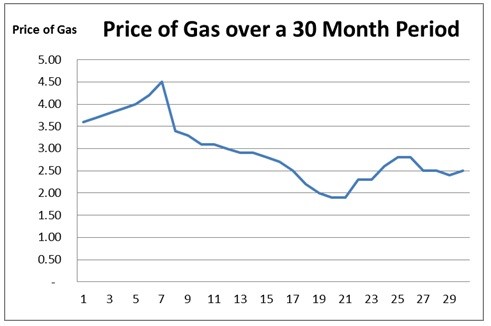 The price of gas peaked in the seventh month. The lowest price is observed around 20 to 21 months from the start of the data collection. At the end of the 30 months, gas price is beginning to show stability.Observing the rise and fall of a time series or runs plot.Difficulty: 2 MediumTopic:  DataLearning Objective:  01-04 Construct and interpret a time series (runs) plot.Bloom's:  Understand; ApplyAACSB:  Reflective ThinkingAccessibility:  Keyboard Navigation98) Using the following data table of the average hours per week spent on Internet activities by 15- to 18-year-olds for the years 1999 to 2008, construct the runs plot and interpret.Answer:  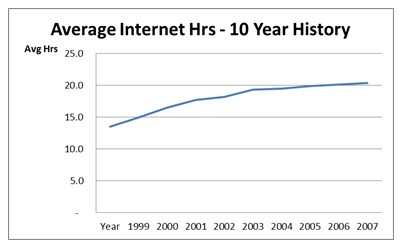 Displaying the average hours spent on Internet activities graphically results in a time series or runs plot. An increase over time in the amount of time can be observed through either the graph or data.Difficulty: 2 MediumTopic:  DataLearning Objective:  01-04 Construct and interpret a time series (runs) plot.Bloom's:  Understand; ApplyAACSB:  Analytical ThinkingAccessibility:  Keyboard Navigation199913.5200015.0200116.5200217.7200318.2200419.3200519.5200619.9200720.1200820.4